Зарегистрировано в Минюсте России 28 июля 2021 г. N 64420МИНИСТЕРСТВО СПОРТА РОССИЙСКОЙ ФЕДЕРАЦИИПРИКАЗот 30 июня 2021 г. N 496ОБ УТВЕРЖДЕНИИ ФЕДЕРАЛЬНОГО СТАНДАРТАСПОРТИВНОЙ ПОДГОТОВКИ ПО ВИДУ СПОРТА "ПОДВОДНЫЙ СПОРТ"В соответствии с частью 1 статьи 34 Федерального закона от 04.12.2007 N 329-ФЗ "О физической культуре и спорте в Российской Федерации" (Собрание законодательства Российской Федерации, 2007, N 50, ст. 6242; 2011, N 50, ст. 7354) и подпунктом 4.2.27 Положения о Министерстве спорта Российской Федерации, утвержденного постановлением Правительства Российской Федерации от 19.06.2012 N 607 (Собрание законодательства Российской Федерации, 2012, N 26, ст. 3525), приказываю:1. Утвердить прилагаемый федеральный стандарт спортивной подготовки по виду спорта "подводный спорт".2. Признать утратившим силу приказ Министерства спорта Российской Федерации от 01.04.2015 N 306 "Об утверждении Федерального стандарта спортивной подготовки по виду спорта подводный спорт" (зарегистрирован Министерством юстиции Российской Федерации 05.05.2015, регистрационный N 37116).3. Контроль за исполнением настоящего приказа оставляю за собой.МинистрО.В.МАТЫЦИНУтвержденприказом Минспорта Россииот 30 июня 2021 г. N 496ФЕДЕРАЛЬНЫЙ СТАНДАРТСПОРТИВНОЙ ПОДГОТОВКИ ПО ВИДУ СПОРТА "ПОДВОДНЫЙ СПОРТ"Федеральный стандарт спортивной подготовки по виду спорта "подводный спорт" (далее - ФССП) определяет совокупность минимальных требований к спортивной подготовке в организациях, осуществляющих спортивную подготовку в соответствии с Главой IV Федерального закона от 04.12.2007 N 329-ФЗ "О физической культуре и спорте в Российской Федерации" (Собрание законодательства Российской Федерации, 2007, N 50, ст. 6242; 2011, N 50, ст. 7354).I. Требования к структуре и содержанию программ спортивнойподготовки, в том числе к освоению их теоретическихи практических разделов применительно к каждому этапуспортивной подготовки1. Программа спортивной подготовки по виду спорта "подводный спорт" (далее - Программа) должна иметь следующую структуру и содержание:титульный лист;пояснительную записку;нормативную часть;методическую часть;систему спортивного отбора и контроля;перечень материально-технического обеспечения;перечень информационного обеспечения.1.1. На "Титульном листе" Программы указываются:название Программы с указанием вида спорта (спортивной дисциплины) и этапов спортивной подготовки;наименование организации, осуществляющей спортивную подготовку;год составления Программы.1.2. В "Пояснительной записке" Программы указываются:название федерального стандарта спортивной подготовки, на основе которого разработана Программа;цели, задачи и планируемые результаты реализации Программы;срок реализации Программы;характеристика вида спорта "подводный спорт", входящих в него спортивных дисциплин и их отличительные особенности.1.3. "Нормативная часть" Программы должна содержать:структуру тренировочного процесса (циклы, этапы, периоды и другое);продолжительность этапов спортивной подготовки, возраст лиц для зачисления и перевода на этапы спортивной подготовки, количество лиц, проходящих спортивную подготовку в группах на этапах спортивной подготовки по виду спорта "подводный спорт" (приложение N 1 к ФССП);требования к объему тренировочного процесса (приложение N 2 к ФССП), в том числе к объему индивидуальной подготовки и предельные тренировочные нагрузки;режимы тренировочной работы и периоды отдыха (активного, пассивного);виды подготовки (общая физическая и специальная физическая, техническая, тактическая, теоретическая и психологическая), а также соотношение видов спортивной подготовки в структуре тренировочного процесса на этапах спортивной подготовки по виду спорта "подводный спорт" (приложение N 3 к ФССП);требования к объему соревновательной деятельности на этапах спортивной подготовки по виду спорта "подводный спорт" (приложение N 4 к ФССП);перечень тренировочных мероприятий (приложение N 5 к ФССП);годовой план спортивной подготовки;планы инструкторской и судейской практики;планы медицинских, медико-биологических мероприятий и применения восстановительных средств;планы мероприятий, направленных на предотвращение допинга в спорте и борьбу с ним.1.4. "Методическая часть" Программы должна содержать:рекомендации по проведению тренировочных занятий с учетом влияния физических качеств на результативность (приложение N 6 к ФССП);планы-конспекты тренировочных занятий по каждому этапу спортивной подготовки с указанием видов упражнений, средств и методов тренировки;рекомендации по планированию спортивных результатов;рекомендации по организации научно-методического обеспечения, в том числе психологического сопровождения.1.5. "Система спортивного отбора и контроля" должна содержать:мероприятия по отбору спортсменов для комплектования групп спортивной подготовки по виду спорта "подводный спорт";критерии оценки результатов реализации Программы на каждом из этапов спортивной подготовки в соответствии с требованиями к результатам реализации программ спортивной подготовки на каждом из этапов спортивной подготовки;контроль результативности тренировочного процесса по итогам каждого этапа спортивной подготовки и сроки его проведения;комплексы контрольных упражнений для оценки общей физической и специальной физической, технической, теоретической и тактической подготовки лиц, проходящих спортивную подготовку, и рекомендации по организации их проведения.1.6. "Перечень материально-технического обеспечения" Программы должен содержать перечень помещений, оборудования, спортивного инвентаря и спортивной экипировки, используемых для реализации Программы.1.7. "Перечень информационного обеспечения" Программы должен содержать: список литературных источников, перечень аудиовизуальных средств, перечень ресурсов информационно-телекоммуникационной сети "Интернет", необходимых для использования в работе лицами, проходящими спортивную подготовку, и лицами ее осуществляющими.II. Нормативы физической подготовки и иные спортивныенормативы с учетом возраста, пола лиц, проходящихспортивную подготовку, особенностей вида спорта "подводныйспорт" (спортивных дисциплин)2. Нормативы физической подготовки и иные спортивные нормативы для лиц, проходящих спортивную подготовку на этапах спортивной подготовки, определяют возможность зачисления и перевода лиц, проходящих спортивную подготовку, с одного этапа спортивной подготовки на другой этап спортивной подготовки, учитывают их возраст, пол, а также особенности вида спорта "подводный спорт" и включают:2.1. Нормативы общей физической и специальной физической подготовки для зачисления и перевода в группы на этапе начальной подготовки по виду спорта "подводный спорт" (приложение N 7 к ФССП).2.2. Нормативы общей физической и специальной физической подготовки для зачисления и перевода в группы на тренировочном этапе (этапе спортивной специализации) по виду спорта "подводный спорт" (приложение N 8 к ФССП).2.3. Нормативы общей физической и специальной физической подготовки для зачисления и перевода в группы на этапе совершенствования спортивного мастерства по виду спорта "подводный спорт" (приложение N 9 к ФССП).2.4. Нормативы общей физической и специальной физической подготовки для зачисления и перевода в группы на этапе высшего спортивного мастерства по виду спорта "подводный спорт" (приложение N 10 к ФССП).III. Требования к участию лиц, проходящих спортивнуюподготовку, и лиц, ее осуществляющих, в спортивныхсоревнованиях, предусмотренных в соответствии с реализуемойпрограммой спортивной подготовки по виду спорта"подводный спорт"3. Требования к участию в спортивных соревнованиях лиц, проходящих спортивную подготовку:соответствие возраста, пола и уровня спортивной квалификации лиц, проходящих спортивную подготовку, положениям (регламентам) об официальных спортивных соревнованиях, согласно Единой всероссийской спортивной классификации, и правилам вида спорта "подводный спорт";соответствие требованиям к результатам реализации Программы на соответствующем этапе спортивной подготовки;наличие соответствующего медицинского заключения о допуске к участию в спортивных соревнованиях;соблюдение общероссийских антидопинговых правил и антидопинговых правил, утвержденных международными антидопинговыми организациями.4. Лицо, проходящее спортивную подготовку, направляется организацией, осуществляющей спортивную подготовку, на спортивные соревнования в соответствии с годовым планом реализации Программы, на основании Единого календарного плана межрегиональных, всероссийских и международных физкультурных мероприятий и спортивных мероприятий и соответствующих положений (регламентов) об официальных спортивных соревнованиях.5. Лицо, осуществляющее спортивную подготовку, при участии в спортивных соревнованиях обязано соблюдать требования соответствующих положений (регламентов) об официальных спортивных соревнованиях.VI. Требования к результатам реализации программ спортивнойподготовки на каждом из этапов спортивной подготовки6. Результатом реализации Программы является:6.1. На этапе начальной подготовки:формирование устойчивого интереса к занятиям спортом;формирование широкого круга двигательных умений и навыков, гармоничное развитие физических качеств;повышение уровня общей физической и специальной физической подготовки;освоение основ техники и тактики по виду спорта "подводный спорт";общие знания об антидопинговых правилах;укрепление здоровья;отбор перспективных юных спортсменов для дальнейшей спортивной подготовки.6.2. На тренировочном этапе (этапе спортивной специализации):формирование устойчивого интереса и спортивной мотивации к занятиям видом спорта "подводный спорт";повышение уровня общей физической и специальной физической, технической, тактической, теоретической и психологической подготовки;формирование физических качеств с учетом возраста и уровня влияния физических качеств на результативность;соблюдение режима тренировочных занятий и периодов отдыха, режима восстановления и питания;овладение навыками самоконтроля;приобретение опыта участия в официальных спортивных соревнованиях на первом и втором годах тренировочного этапа (этапа спортивной специализации);достижение стабильности результатов участия в официальных спортивных соревнованиях на третьем - пятом годах тренировочного этапа (этапа спортивной специализации);овладение основами теоретических знаний о виде спорта "подводный спорт";знание антидопинговых правил;укрепление здоровья.6.3. На этапе совершенствования спортивного мастерства:формирование мотивации на повышение спортивного мастерства и достижение высоких спортивных результатов;повышение уровня общей физической и специальной физической, технической, тактической, теоретической и психологической подготовки;повышение функциональных возможностей организма;формирование навыка профессионального подхода к соблюдению режима тренировочных занятий (включая самостоятельную подготовку), спортивных мероприятий, восстановления и питания, а также к соблюдению периодов отдыха и ведению дневника самонаблюдения, в том числе с использованием дистанционных технологий, а также требований мер безопасности;выполнение плана индивидуальной подготовки;стабильность демонстрации высоких спортивных результатов в официальных спортивных соревнованиях;приобретение опыта спортивного судьи по виду спорта "подводный спорт";знание антидопинговых правил;сохранение здоровья.6.4. На этапе высшего спортивного мастерства:сохранение мотивации на совершенствование спортивного мастерства и достижение высоких спортивных результатов;повышение уровня общей физической и специальной физической, технической, тактической, теоретической и психологической подготовки;повышение функциональных возможностей организма;закрепление навыка профессионального подхода к соблюдению режима тренировочных занятий (включая самостоятельную подготовку), спортивных мероприятий, восстановления и питания, а также к соблюдению периодов отдыха и ведению дневника самонаблюдения, в том числе с использованием дистанционных технологий, а также требований мер безопасности;выполнение плана индивидуальной подготовки;достижение результатов уровня спортивных сборных команд субъектов Российской Федерации и спортивных сборных команд Российской Федерации;сохранение здоровья.7. Лицам, проходящим спортивную подготовку, не выполнившим предъявляемые Программой требования, предоставляется возможность продолжить спортивную подготовку на том же этапе спортивной подготовки, но не более двух лет подряд.V. Особенности осуществления спортивной подготовкипо отдельным спортивным дисциплинам вида спорта"подводный спорт"8. Особенности осуществления спортивной подготовки по отдельным спортивным дисциплинам вида спорта "подводный спорт", содержащих в своем наименовании слова и словосочетания "ориентирование" (далее - ориентирование), "плавание в классических ластах" и "плавание в ластах" (далее - плавание), "ныряние в ластах в длину" (далее - ныряние), "подводное плавание" (далее - подводное плавание), "марафонский заплыв" (далее - марафонский заплыв), "апноэ" (далее - апноэ), "акватлон" (далее - акватлон), "дайвинг" (далее - дайвинг), "подводное регби" (далее - подводное регби), определяются в Программе и учитываются, в том числе, при составлении плана физкультурных мероприятий и спортивных мероприятий, а также при планировании спортивных результатов.9. Порядок и сроки формирования тренировочных групп на каждом этапе спортивной подготовки, с учетом особенностей вида спорта "подводный спорт" и его спортивных дисциплин, определяются организациями, осуществляющими спортивную подготовку, самостоятельно.10. Для зачисления и перевода в группы на этапах спортивной подготовки необходимо наличие:на этапе совершенствования спортивного мастерства - спортивного разряда "кандидат в мастера спорта";на этапе высшего спортивного мастерства - спортивного звания "мастер спорта России".VI. Требования к условиям реализации программ спортивнойподготовки, в том числе кадрам, материально-техническойбазе и инфраструктуре организаций, осуществляющихспортивную подготовку, и иным условиям11. Организации, осуществляющие спортивную подготовку, должны обеспечить соблюдение требований к условиям реализации Программы, в том числе кадрам, материально-технической базе, инфраструктуре и иным условиям, установленным ФССП.12. Требования к кадровому составу организаций, осуществляющих спортивную подготовку:12.1. Уровень квалификации лиц, осуществляющих спортивную подготовку, должен соответствовать требованиям, установленным профессиональным стандартом "Тренер", утвержденным приказом Минтруда России от 28.03.2019 N 191н (зарегистрирован Минюстом России 25.04.2019, регистрационный N 54519), профессиональным стандартом "Инструктор-методист", утвержденный приказом Минтруда России от 08.09.2014 N 630н (зарегистрирован Минюстом России 26.09.2014, регистрационный N 34135) <1>, или Единым квалификационным справочником должностей руководителей, специалистов и служащих, раздел "Квалификационные характеристики должностей работников в области физической культуры и спорта", утвержденным приказом Минздравсоцразвития России от 15.08.2011 N 916н (зарегистрирован Минюстом России 14.10.2011, регистрационный N 22054).--------------------------------<1> С изменениями, внесенными приказом Минтруда России от 12.12.2016 N 727н (зарегистрирован Минюстом России 13.01.2017, регистрационный N 45230).12.2. Для проведения тренировочных занятий на всех этапах спортивной подготовки, кроме основного тренера, допускается привлечение тренера (тренеров) по видам спортивной подготовки с учетом специфики вида спорта "подводный спорт", а также привлечение иных специалистов организаций, осуществляющих спортивную подготовку (при условии их одновременной работы с лицами, проходящими спортивную подготовку).12.3. Допускается одновременное проведение тренировочных занятий с лицами, проходящими спортивную подготовку в группах на разных этапах спортивной подготовки, если:объединенная группа состоит из лиц, проходящих спортивную подготовку на этапах начальной подготовки и тренировочном этапе (этапе спортивной специализации) первого и второго года спортивной подготовки;объединенная группа состоит из лиц, проходящих спортивную подготовку на тренировочном этапе (этапе спортивной специализации) с третьего по пятый год спортивной подготовки и этапе совершенствования спортивного мастерства;объединенная группа состоит из лиц, проходящих спортивную подготовку на этапах совершенствования спортивного мастерства и высшего спортивного мастерства.При одновременном проведении тренировочных занятий с лицами, проходящими спортивную подготовку в группах на разных этапах спортивной подготовки, не должна быть превышена единовременная пропускная способность спортивного сооружения.13. Требования к материально-технической базе и инфраструктуре организаций, осуществляющих спортивную подготовку, и иным условиям предусматривают обеспечение (в том числе на основании договоров, заключенных в соответствии с гражданским законодательством Российской Федерации, существенным условием которых является право пользования соответствующей материально-технической базой и (или) объектом инфраструктуры) наличия:плавательного бассейна;тренировочного спортивного зала;тренажерного зала;раздевалок, душевых;медицинского пункта, оборудованного в соответствии с приказом Минздрава России от 23.10.2020 N 1144н "Об утверждении порядка организации оказания медицинской помощи лицам, занимающимся физической культурой и спортом (в том числе при подготовке и проведении физкультурных мероприятий и спортивных мероприятий), включая порядок медицинского осмотра лиц, желающих пройти спортивную подготовку, заниматься физической культурой и спортом в организациях и (или) выполнить нормативы испытаний (тестов) Всероссийского физкультурно-спортивного комплекса "Готов к труду и обороне" (ГТО)" и форм медицинских заключений о допуске к участию физкультурных и спортивных мероприятиях" (зарегистрирован Минюстом России 03.12.2020, регистрационный N 61238);обеспечения оборудованием и спортивным инвентарем, необходимыми для осуществления спортивной подготовки (приложение N 11 к ФССП);обеспечения спортивной экипировкой (приложение N 12 к ФССП);обеспечения проездом к месту проведения спортивных мероприятий и обратно лиц, проходящих спортивную подготовку;обеспечения питанием и проживанием лиц, проходящих спортивную подготовку, в период проведения спортивных мероприятий.медицинского обеспечения лиц, проходящих спортивную подготовку, в том числе организацию систематического медицинского контроля.14. К иным условиям реализации Программы относятся трудоемкость Программы (объемы времени на ее реализацию) с обеспечением непрерывности тренировочного процесса, а также порядок и сроки формирования тренировочных групп.14.1. Программа рассчитывается на 52 недели в год.Тренировочный процесс в организации, осуществляющей спортивную подготовку, должен вестись в соответствии с годовым планом спортивной подготовки (включая четыре недели летнего периода самостоятельной подготовки и (или) летнего спортивно-оздоровительного лагеря для обеспечения непрерывности тренировочного процесса) и осуществляется в следующих формах:тренировочные занятия (групповые, индивидуальные и смешанные), в том числе с использованием дистанционных технологий;тренировочные мероприятия (тренировочные сборы);самостоятельная подготовка по индивидуальным планам, в том числе с использованием дистанционных технологий;спортивные соревнования;контрольные мероприятия;инструкторская и судейская практики;медицинские, медико-биологические и восстановительные мероприятия.14.2. В годовом плане спортивной подготовки количество часов, отводимых на спортивные соревнования и тренировочные мероприятия, указываются в соответствии с требованиями к объему соревновательной деятельности на этапах спортивной подготовки по виду спорта "подводный спорт" и перечнем тренировочных мероприятий. Самостоятельная подготовка должна составлять не менее 10% от общего количества часов, предусмотренных годовым планом спортивной подготовки. Остальные часы распределяются организацией, осуществляющей спортивную подготовку, с учетом особенностей вида спорта.14.3. Продолжительность одного тренировочного занятия при реализации Программы не должна превышать:на этапе начальной подготовки - двух часов;на тренировочном этапе (этапе спортивной специализации) - трех часов;на этапе совершенствования спортивного мастерства - четырех часов;на этапе высшего спортивного мастерства - четырех часов. При проведении более одного тренировочного занятия в один день суммарная продолжительность занятий не должна составлять более восьми часов.14.4. На основании годового плана спортивной подготовки организацией, осуществляющей спортивную подготовку, утверждается план тренировочного процесса и расписание тренировочных занятий для каждой тренировочной группы.14.5. Работа по индивидуальным планам спортивной подготовки осуществляется только на этапах совершенствования спортивного мастерства и высшего спортивного мастерства.Приложение N 1к федеральному стандарту спортивнойподготовки по виду спорта"подводный спорт", утвержденномуприказом Минспорта Россииот 30 июня 2021 г. N 496ПРОДОЛЖИТЕЛЬНОСТЬЭТАПОВ СПОРТИВНОЙ ПОДГОТОВКИ, ВОЗРАСТ ЛИЦ ДЛЯ ЗАЧИСЛЕНИЯИ ПЕРЕВОДА НА ЭТАПЫ СПОРТИВНОЙ ПОДГОТОВКИ, КОЛИЧЕСТВО ЛИЦ,ПРОХОДЯЩИХ СПОРТИВНУЮ ПОДГОТОВКУ В ГРУППАХ НА ЭТАПАХСПОРТИВНОЙ ПОДГОТОВКИ ПО ВИДУ СПОРТА "ПОДВОДНЫЙ СПОРТ"Приложение N 2к федеральному стандарту спортивнойподготовки по виду спорта"подводный спорт", утвержденномуприказом Минспорта Россииот 30 июня 2021 г. N 496ТРЕБОВАНИЯ К ОБЪЕМУ ТРЕНИРОВОЧНОГО ПРОЦЕССАПриложение N 3к федеральному стандарту спортивнойподготовки по виду спорта"подводный спорт", утвержденномуприказом Минспорта Россииот 30 июня 2021 г. N 496СООТНОШЕНИЕВИДОВ СПОРТИВНОЙ ПОДГОТОВКИ В СТРУКТУРЕ ТРЕНИРОВОЧНОГОПРОЦЕССА НА ЭТАПАХ СПОРТИВНОЙ ПОДГОТОВКИ ПО ВИДУ СПОРТА"ПОДВОДНЫЙ СПОРТ"Приложение N 4к федеральному стандарту спортивнойподготовки по виду спорта"подводный спорт", утвержденномуприказом Минспорта Россииот 30 июня 2021 г. N 496ТРЕБОВАНИЯК ОБЪЕМУ СОРЕВНОВАТЕЛЬНОЙ ДЕЯТЕЛЬНОСТИ НА ЭТАПАХ СПОРТИВНОЙПОДГОТОВКИ ПО ВИДУ СПОРТА "ПОДВОДНЫЙ СПОРТ"Приложение N 5к федеральному стандарту спортивнойподготовки по виду спорта"подводный спорт", утвержденномуприказом Минспорта Россииот 30 июня 2021 г. N 496ПЕРЕЧЕНЬ ТРЕНИРОВОЧНЫХ МЕРОПРИЯТИЙПриложение N 6к федеральному стандарту спортивнойподготовки по виду спорта"подводный спорт", утвержденномуприказом Минспорта Россииот 30 июня 2021 г. N 496ВЛИЯНИЕ ФИЗИЧЕСКИХ КАЧЕСТВ НА РЕЗУЛЬТАТИВНОСТЬУсловные обозначения:3 - значительное влияние;2 - среднее влияние.1 - незначительное влияние.Приложение N 7к федеральному стандарту спортивнойподготовки по виду спорта"подводный спорт", утвержденномуприказом Минспорта Россииот 30 июня 2021 г. N 496НОРМАТИВЫОБЩЕЙ ФИЗИЧЕСКОЙ И СПЕЦИАЛЬНОЙ ФИЗИЧЕСКОЙ ПОДГОТОВКИДЛЯ ЗАЧИСЛЕНИЯ И ПЕРЕВОДА В ГРУППЫ НА ЭТАПЕ НАЧАЛЬНОЙПОДГОТОВКИ ПО ВИДУ СПОРТА "ПОДВОДНЫЙ СПОРТ"Приложение N 8к федеральному стандарту спортивнойподготовки по виду спорта"подводный спорт", утвержденномуприказом Минспорта Россииот 30 июня 2021 г. N 496НОРМАТИВЫОБЩЕЙ ФИЗИЧЕСКОЙ И СПЕЦИАЛЬНОЙ ФИЗИЧЕСКОЙ ПОДГОТОВКИДЛЯ ЗАЧИСЛЕНИЯ И ПЕРЕВОДА В ГРУППЫ НА ТРЕНИРОВОЧНОМ ЭТАПЕ(ЭТАПЕ СПОРТИВНОЙ СПЕЦИАЛИЗАЦИИ) ПО ВИДУ СПОРТА"ПОДВОДНЫЙ СПОРТ"Приложение N 9к федеральному стандарту спортивнойподготовки по виду спорта"подводный спорт", утвержденномуприказом Минспорта Россииот 30 июня 2021 г. N 496НОРМАТИВЫОБЩЕЙ ФИЗИЧЕСКОЙ И СПЕЦИАЛЬНОЙ ФИЗИЧЕСКОЙ ПОДГОТОВКИДЛЯ ЗАЧИСЛЕНИЯ И ПЕРЕВОДА В ГРУППЫ НА ЭТАПЕСОВЕРШЕНСТВОВАНИЯ СПОРТИВНОГО МАСТЕРСТВА ПО ВИДУ СПОРТА"ПОДВОДНЫЙ СПОРТ"Приложение N 10к федеральному стандарту спортивнойподготовки по виду спорта"подводный спорт", утвержденномуприказом Минспорта Россииот 30 июня 2021 г. N 496НОРМАТИВЫОБЩЕЙ ФИЗИЧЕСКОЙ И СПЕЦИАЛЬНОЙ ФИЗИЧЕСКОЙ ПОДГОТОВКИДЛЯ ЗАЧИСЛЕНИЯ И ПЕРЕВОДА В ГРУППЫ НА ЭТАПЕ ВЫСШЕГОСПОРТИВНОГО МАСТЕРСТВА ПО ВИДУ СПОРТА "ПОДВОДНЫЙ СПОРТ"Приложение N 11к федеральному стандарту спортивнойподготовки по виду спорта"подводный спорт", утвержденномуприказом Минспорта Россииот 30 июня 2021 г. N 496ОБОРУДОВАНИЕИ СПОРТИВНЫЙ ИНВЕНТАРЬ, НЕОБХОДИМЫЕ ДЛЯ ОСУЩЕСТВЛЕНИЯСПОРТИВНОЙ ПОДГОТОВКИТаблица N 1Таблица N 2Приложение N 12к федеральному стандарту спортивнойподготовки по виду спорта"подводный спорт", утвержденномуприказом Минспорта Россииот 30 июня 2021 г. N 496ОБЕСПЕЧЕНИЕ СПОРТИВНОЙ ЭКИПИРОВКОЙ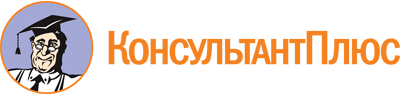 Приказ Минспорта России от 30.06.2021 N 496
"Об утверждении федерального стандарта спортивной подготовки по виду спорта "подводный спорт"
(Зарегистрировано в Минюсте России 28.07.2021 N 64420)Документ предоставлен КонсультантПлюс

www.consultant.ru

Дата сохранения: 07.09.2021
 Этапы спортивной подготовкиПродолжительность этапов (в годах)Возраст для зачисления и перевода в группы (лет)Наполняемость групп(человек)Для спортивных дисциплин: плаваниеДля спортивных дисциплин: плаваниеДля спортивных дисциплин: плаваниеДля спортивных дисциплин: плаваниеЭтап начальной подготовки3712Тренировочный этап(этап спортивной специализации)5910Этап совершенствования спортивного мастерстване устанавливается124Этап высшего спортивного мастерстване устанавливается132Для спортивных дисциплин: акватлон, марафонский заплывДля спортивных дисциплин: акватлон, марафонский заплывДля спортивных дисциплин: акватлон, марафонский заплывДля спортивных дисциплин: акватлон, марафонский заплывЭтап начальной подготовки21112Тренировочный этап(этап спортивной специализации)41310Этап совершенствования спортивного мастерстване устанавливается154Этап высшего спортивного мастерстване устанавливается162Для спортивных дисциплин: подводное плаваниеДля спортивных дисциплин: подводное плаваниеДля спортивных дисциплин: подводное плаваниеДля спортивных дисциплин: подводное плаваниеЭтап начальной подготовки21012Тренировочный этап(этап спортивной специализации)41210Этап совершенствования спортивного мастерстване устанавливается144Этап высшего спортивного мастерстване устанавливается152Для спортивных дисциплин: дайвинг, ныряниеДля спортивных дисциплин: дайвинг, ныряниеДля спортивных дисциплин: дайвинг, ныряниеДля спортивных дисциплин: дайвинг, ныряниеЭтап начальной подготовки21212Тренировочный этап(этап спортивной специализации)41410Этап совершенствования спортивного мастерстване устанавливается154Этап высшего спортивного мастерстване устанавливается162Для спортивной дисциплины: подводное регбиДля спортивной дисциплины: подводное регбиДля спортивной дисциплины: подводное регбиДля спортивной дисциплины: подводное регбиЭтап начальной подготовки31212Тренировочный этап(этап спортивной специализации)41510Этап совершенствования спортивного мастерстване устанавливается164Этап высшего спортивного мастерстване устанавливается172Для спортивных дисциплин: ориентированиеДля спортивных дисциплин: ориентированиеДля спортивных дисциплин: ориентированиеДля спортивных дисциплин: ориентированиеЭтап начальной подготовки31412Тренировочный этап(этап спортивной специализации)41510Этап совершенствования спортивного мастерстване устанавливается174Этап высшего спортивного мастерстване устанавливается182Для спортивных дисциплин: апноэДля спортивных дисциплин: апноэДля спортивных дисциплин: апноэДля спортивных дисциплин: апноэЭтап начальной подготовки11812Тренировочный этап(этап спортивной специализации)31910Этап совершенствования спортивного мастерстване устанавливается214Этап высшего спортивного мастерстване устанавливается212Этапный нормативЭтапы и годы спортивной подготовкиЭтапы и годы спортивной подготовкиЭтапы и годы спортивной подготовкиЭтапы и годы спортивной подготовкиЭтапы и годы спортивной подготовкиЭтапы и годы спортивной подготовкиЭтапный нормативЭтап начальной подготовкиЭтап начальной подготовкиТренировочный этап (этап спортивной специализации)Тренировочный этап (этап спортивной специализации)Этап совершенствования спортивного мастерстваЭтап высшего спортивного мастерстваЭтапный нормативДо годаСвыше годаДо двух летСвыше двух летЭтап совершенствования спортивного мастерстваЭтап высшего спортивного мастерстваКоличество часов в неделю4,561216выполнение индивидуального плана спортивной подготовкивыполнение индивидуального плана спортивной подготовкиОбщее количество часов в год234312624832выполнение индивидуального плана спортивной подготовкивыполнение индивидуального плана спортивной подготовкиВиды подготовкиЭтап начальной подготовкиЭтап начальной подготовкиТренировочный этап (этап спортивной специализации)Тренировочный этап (этап спортивной специализации)Этап совершенствования спортивного мастерстваЭтап высшего спортивного мастерстваВиды подготовкиОдин годСвыше годаДо двух летСвыше двух летЭтап совершенствования спортивного мастерстваЭтап высшего спортивного мастерстваОбщая физическая подготовка (%)57 - 6252 - 5743 - 4628 - 3912 - 2510 - 15Специальная физическая подготовка (%)18 - 2223 - 2728 - 3228 - 3940 - 5350 - 55Техническая подготовка (%)18 - 2218 - 2218 - 2223 - 2715 - 2015 - 20Теоретическая подготовка (%)--1 - 32 - 32 - 52 - 5Тактическая подготовка (%)--1 - 32 - 32 - 52 - 5Психологическая подготовка (%)--1 - 32 - 32 - 52 - 5Виды спортивных соревнованийЭтапы и годы спортивной подготовкиЭтапы и годы спортивной подготовкиЭтапы и годы спортивной подготовкиЭтапы и годы спортивной подготовкиЭтапы и годы спортивной подготовкиЭтапы и годы спортивной подготовкиВиды спортивных соревнованийЭтап начальной подготовкиЭтап начальной подготовкиТренировочный этап (этап спортивной специализации)Тренировочный этап (этап спортивной специализации)Этап совершенствования спортивного мастерстваЭтап высшего спортивного мастерстваВиды спортивных соревнованийДо годаСвыше годаДо двух летСвыше двух летЭтап совершенствования спортивного мастерстваЭтап высшего спортивного мастерстваДля спортивных дисциплин: плаваниеДля спортивных дисциплин: плаваниеДля спортивных дисциплин: плаваниеДля спортивных дисциплин: плаваниеДля спортивных дисциплин: плаваниеДля спортивных дисциплин: плаваниеДля спортивных дисциплин: плаваниеКонтрольные124699Отборочные-12233Основные--2444Для спортивных дисциплин: акватлон, марафонский заплыв, дайвинг, ныряние, подводное плаваниеДля спортивных дисциплин: акватлон, марафонский заплыв, дайвинг, ныряние, подводное плаваниеДля спортивных дисциплин: акватлон, марафонский заплыв, дайвинг, ныряние, подводное плаваниеДля спортивных дисциплин: акватлон, марафонский заплыв, дайвинг, ныряние, подводное плаваниеДля спортивных дисциплин: акватлон, марафонский заплыв, дайвинг, ныряние, подводное плаваниеДля спортивных дисциплин: акватлон, марафонский заплыв, дайвинг, ныряние, подводное плаваниеДля спортивных дисциплин: акватлон, марафонский заплыв, дайвинг, ныряние, подводное плаваниеКонтрольные134699Отборочные-12233Основные-12444Для спортивных дисциплин: апноэДля спортивных дисциплин: апноэДля спортивных дисциплин: апноэДля спортивных дисциплин: апноэДля спортивных дисциплин: апноэДля спортивных дисциплин: апноэДля спортивных дисциплин: апноэКонтрольные--3488Отборочные--2233Основные--1444Для спортивных дисциплин: ориентирование, подводное регбиДля спортивных дисциплин: ориентирование, подводное регбиДля спортивных дисциплин: ориентирование, подводное регбиДля спортивных дисциплин: ориентирование, подводное регбиДля спортивных дисциплин: ориентирование, подводное регбиДля спортивных дисциплин: ориентирование, подводное регбиДля спортивных дисциплин: ориентирование, подводное регбиКонтрольные134699Отборочные-12233Основные-12444N п/пВиды тренировочных мероприятийПредельная продолжительность тренировочных мероприятий по этапам спортивной подготовки(количество дней)Предельная продолжительность тренировочных мероприятий по этапам спортивной подготовки(количество дней)Предельная продолжительность тренировочных мероприятий по этапам спортивной подготовки(количество дней)Предельная продолжительность тренировочных мероприятий по этапам спортивной подготовки(количество дней)Число участников тренировочного мероприятияN п/пВиды тренировочных мероприятийЭтап начальной подготовкиТренировочный этап(этап спортивной специализации)Этап совершенствования спортивного мастерстваЭтап высшего спортивного мастерстваЧисло участников тренировочного мероприятия1. Тренировочные мероприятия по подготовке к спортивным соревнованиям1. Тренировочные мероприятия по подготовке к спортивным соревнованиям1. Тренировочные мероприятия по подготовке к спортивным соревнованиям1. Тренировочные мероприятия по подготовке к спортивным соревнованиям1. Тренировочные мероприятия по подготовке к спортивным соревнованиям1. Тренировочные мероприятия по подготовке к спортивным соревнованиям1. Тренировочные мероприятия по подготовке к спортивным соревнованиям1.1.Тренировочные мероприятия по подготовке к международным спортивным соревнованиям-182121Определяется организацией, осуществляющей спортивную подготовку1.2.Тренировочные мероприятия по подготовке к чемпионатам России, кубкам России, первенствам России-141821Определяется организацией, осуществляющей спортивную подготовку1.3.Тренировочные мероприятия по подготовке к другим всероссийским спортивным соревнованиям-141818Определяется организацией, осуществляющей спортивную подготовку1.4.Тренировочные мероприятия по подготовке к официальным спортивным соревнованиям субъекта Российской Федерации-141414Определяется организацией, осуществляющей спортивную подготовку2. Специальные тренировочные мероприятия2. Специальные тренировочные мероприятия2. Специальные тренировочные мероприятия2. Специальные тренировочные мероприятия2. Специальные тренировочные мероприятия2. Специальные тренировочные мероприятия2. Специальные тренировочные мероприятия2.1.Тренировочные мероприятия по общей и (или) специальной физической подготовке-141818Не менее 70% от состава группы лиц, проходящих спортивную подготовку на определенном этапе2.2.Восстановительные тренировочные мероприятия-До 14 днейДо 14 днейДо 14 днейВ соответствии с количеством лиц, принимавших участие в спортивных соревнованиях2.3.Тренировочные мероприятия для комплексного медицинского обследования-До 5 дней, но не более 2 раз в годДо 5 дней, но не более 2 раз в годДо 5 дней, но не более 2 раз в годВ соответствии с планом комплексного медицинского обследования2.4.Тренировочные мероприятия в каникулярный периодДо 21 дня подряд и не более двух тренировочных мероприятий в годДо 21 дня подряд и не более двух тренировочных мероприятий в год--Не менее 60% от состава группы лиц, проходящих спортивную подготовку на определенном этапе2.5.Просмотровые тренировочные мероприятия для кандидатов на зачисление в образовательные учреждения среднего профессионального образования, осуществляющие деятельность в области физической культуры и спорта-До 60 днейДо 60 дней-В соответствии с правилами приемаФизические качестваУровень влиянияБыстрота3Сила2Выносливость3Гибкость2Координация1N п/пУпражненияЕдиница измеренияНормативНормативN п/пУпражненияЕдиница измерениямальчикидевочки1. Нормативы общей физической подготовки для возрастной группы 7 - 8 лет для спортивных дисциплин: плавание1. Нормативы общей физической подготовки для возрастной группы 7 - 8 лет для спортивных дисциплин: плавание1. Нормативы общей физической подготовки для возрастной группы 7 - 8 лет для спортивных дисциплин: плавание1. Нормативы общей физической подготовки для возрастной группы 7 - 8 лет для спортивных дисциплин: плавание1. Нормативы общей физической подготовки для возрастной группы 7 - 8 лет для спортивных дисциплин: плавание1.1.Бег на 30 мсне болеене более1.1.Бег на 30 мс6,97,11.2.Сгибание и разгибание рук в упоре лежа на полуколичество разне менеене менее1.2.Сгибание и разгибание рук в упоре лежа на полуколичество раз741.3.Наклон вперед из положения стоя на гимнастической скамье (от уровня скамьи)смне менеене менее1.3.Наклон вперед из положения стоя на гимнастической скамье (от уровня скамьи)см+1+31.4.Прыжок в длину с места толчком двумя ногамисмне менеене менее1.4.Прыжок в длину с места толчком двумя ногамисм1101052. Нормативы общей физической подготовки для возрастной группы 9 - 10 лет для спортивных дисциплин: плавание, подводное плавание2. Нормативы общей физической подготовки для возрастной группы 9 - 10 лет для спортивных дисциплин: плавание, подводное плавание2. Нормативы общей физической подготовки для возрастной группы 9 - 10 лет для спортивных дисциплин: плавание, подводное плавание2. Нормативы общей физической подготовки для возрастной группы 9 - 10 лет для спортивных дисциплин: плавание, подводное плавание2. Нормативы общей физической подготовки для возрастной группы 9 - 10 лет для спортивных дисциплин: плавание, подводное плавание2.1.Бег на 30 мсне болеене более2.1.Бег на 30 мс6,26,42.2.Сгибание и разгибание рук в упоре лежа на полуколичество разне менеене менее2.2.Сгибание и разгибание рук в упоре лежа на полуколичество раз1052.3.Наклон вперед из положения стоя на гимнастической скамье (от уровня скамьи)смне менеене менее2.3.Наклон вперед из положения стоя на гимнастической скамье (от уровня скамьи)см+2+32.4.Прыжок в длину с места толчком двумя ногамисмне менеене менее2.4.Прыжок в длину с места толчком двумя ногамисм1301203. Нормативы общей физической подготовки для возрастной группы 11 - 12 лет для спортивных дисциплин: подводное плавание, акватлон, марафонский заплыв, дайвинг, ныряние, подводное регби3. Нормативы общей физической подготовки для возрастной группы 11 - 12 лет для спортивных дисциплин: подводное плавание, акватлон, марафонский заплыв, дайвинг, ныряние, подводное регби3. Нормативы общей физической подготовки для возрастной группы 11 - 12 лет для спортивных дисциплин: подводное плавание, акватлон, марафонский заплыв, дайвинг, ныряние, подводное регби3. Нормативы общей физической подготовки для возрастной группы 11 - 12 лет для спортивных дисциплин: подводное плавание, акватлон, марафонский заплыв, дайвинг, ныряние, подводное регби3. Нормативы общей физической подготовки для возрастной группы 11 - 12 лет для спортивных дисциплин: подводное плавание, акватлон, марафонский заплыв, дайвинг, ныряние, подводное регби3.1.Бег на 1500 ммин, сне болеене более3.1.Бег на 1500 ммин, с8,208,553.2.Сгибание и разгибание рук в упоре лежа на полуколичество разне менеене менее3.2.Сгибание и разгибание рук в упоре лежа на полуколичество раз1373.3.Наклон вперед из положения стоя на гимнастической скамье (от уровня скамьи)смне менеене менее3.3.Наклон вперед из положения стоя на гимнастической скамье (от уровня скамьи)см+3+43.4.Челночный бег 3 x 10 мсне болеене более3.4.Челночный бег 3 x 10 мс9,010,43.5.Прыжок в длину с места толчком двумя ногамисмне менеене менее3.5.Прыжок в длину с места толчком двумя ногамисм1501353.6.Поднимание туловища из положения лежа на спине (за 1 мин)количество раз32284. Нормативы общей физической подготовки для возрастной группы 13 - 15 лет для спортивных дисциплин: дайвинг, ныряние, подводное регби, ориентирование4. Нормативы общей физической подготовки для возрастной группы 13 - 15 лет для спортивных дисциплин: дайвинг, ныряние, подводное регби, ориентирование4. Нормативы общей физической подготовки для возрастной группы 13 - 15 лет для спортивных дисциплин: дайвинг, ныряние, подводное регби, ориентирование4. Нормативы общей физической подготовки для возрастной группы 13 - 15 лет для спортивных дисциплин: дайвинг, ныряние, подводное регби, ориентирование4. Нормативы общей физической подготовки для возрастной группы 13 - 15 лет для спортивных дисциплин: дайвинг, ныряние, подводное регби, ориентирование4.1.Бег на 2000 ммин, сне болеене более4.1.Бег на 2000 ммин, с10,0012,104.2.Сгибание и разгибание рук в упоре лежа на полуколичество разне менеене менее4.2.Сгибание и разгибание рук в упоре лежа на полуколичество раз2084.3.Наклон вперед из положения стоя на гимнастической скамье (от уровня скамьи)смне менеене менее4.3.Наклон вперед из положения стоя на гимнастической скамье (от уровня скамьи)см+4+54.4.Челночный бег 3 x 10 мсне болеене более4.4.Челночный бег 3 x 10 мс8,19,04.5.Прыжок в длину с места толчком двумя ногамисмне менеене менее4.5.Прыжок в длину с места толчком двумя ногамисм1701504.6.Поднимание туловища из положения лежа на спине (за 1 мин)количество разне менеене менее4.6.Поднимание туловища из положения лежа на спине (за 1 мин)количество раз35315. Нормативы общей физической подготовки для возрастной группы 16 лет для спортивных дисциплин: ориентирование5. Нормативы общей физической подготовки для возрастной группы 16 лет для спортивных дисциплин: ориентирование5. Нормативы общей физической подготовки для возрастной группы 16 лет для спортивных дисциплин: ориентирование5. Нормативы общей физической подготовки для возрастной группы 16 лет для спортивных дисциплин: ориентирование5. Нормативы общей физической подготовки для возрастной группы 16 лет для спортивных дисциплин: ориентирование5.1.Бег на 2000 ммин, сне болеене более5.1.Бег на 2000 ммин, с-12,105.2.Бег на 3000 ммин, сне болеене более5.2.Бег на 3000 ммин, с15,00-5.3.Сгибание и разгибание рук в упоре лежа на полуколичество разне менеене менее5.3.Сгибание и разгибание рук в упоре лежа на полуколичество раз2795.4.Наклон вперед из положения стоя на гимнастической скамье (от уровня скамьи)смне менеене менее5.4.Наклон вперед из положения стоя на гимнастической скамье (от уровня скамьи)см+6+75.5.Челночный бег 3 x 10 мсне болеене более5.5.Челночный бег 3 x 10 мс7,98,95.6.Прыжок в длину с места толчком двумя ногамисмне менеене менее5.6.Прыжок в длину с места толчком двумя ногамисм1951605.7.Поднимание туловища из положения лежа на спине (за 1 мин)количество разне менеене менее5.7.Поднимание туловища из положения лежа на спине (за 1 мин)количество раз36336. Нормативы общей физической подготовки для спортивных дисциплин: апноэ6. Нормативы общей физической подготовки для спортивных дисциплин: апноэ6. Нормативы общей физической подготовки для спортивных дисциплин: апноэ6. Нормативы общей физической подготовки для спортивных дисциплин: апноэ6. Нормативы общей физической подготовки для спортивных дисциплин: апноэ6.1.Бег на 2000 ммин, сне болеене более6.1.Бег на 2000 ммин, с-13,106.2.Бег на 3000 ммин, сне болеене более6.2.Бег на 3000 ммин, с14,30-6.3.Сгибание и разгибание рук в упоре лежа на полуколичество разне менеене менее6.3.Сгибание и разгибание рук в упоре лежа на полуколичество раз28106.4.Наклон вперед из положения стоя на гимнастической скамье (от уровня скамьи)смне менеене менее6.4.Наклон вперед из положения стоя на гимнастической скамье (от уровня скамьи)см+6+86.5.Челночный бег 3 x 10 мсне болеене более6.5.Челночный бег 3 x 10 мс8,09,06.6.Прыжок в длину с места толчком двумя ногамисмне менеене менее6.6.Прыжок в длину с места толчком двумя ногамисм2101706.7.Поднимание туловища из положения лежа на спине (за 1 мин)количество разне менеене менее6.7.Поднимание туловища из положения лежа на спине (за 1 мин)количество раз33327. Нормативы специальной физической подготовки для всех возрастных групп7. Нормативы специальной физической подготовки для всех возрастных групп7. Нормативы специальной физической подготовки для всех возрастных групп7. Нормативы специальной физической подготовки для всех возрастных групп7. Нормативы специальной физической подготовки для всех возрастных групп7.1.Исходное положение - стоя держа мяч весом 1 кг за головой. Бросок мяча впередмне менеене менее7.1.Исходное положение - стоя держа мяч весом 1 кг за головой. Бросок мяча впередм3,537.2.Исходное положение - стоя, держа гимнастическую палку, ширина хвата 50 см. Выкручивание прямых рук в плечевых суставах вперед-назадколичество разне менеене менее7.2.Исходное положение - стоя, держа гимнастическую палку, ширина хвата 50 см. Выкручивание прямых рук в плечевых суставах вперед-назадколичество раз11N п/пУпражненияЕдиница измеренияНормативНормативN п/пУпражненияЕдиница измерениямальчики/юноши/юниорыдевочки/девушки/юниорки1. Нормативы общей физической подготовки для возрастной группы 9 - 10 лет для спортивных дисциплин: плавание1. Нормативы общей физической подготовки для возрастной группы 9 - 10 лет для спортивных дисциплин: плавание1. Нормативы общей физической подготовки для возрастной группы 9 - 10 лет для спортивных дисциплин: плавание1. Нормативы общей физической подготовки для возрастной группы 9 - 10 лет для спортивных дисциплин: плавание1. Нормативы общей физической подготовки для возрастной группы 9 - 10 лет для спортивных дисциплин: плавание1.1.Бег на 30 мсне болеене более1.1.Бег на 30 мс6,26,41.2.Сгибание и разгибание рук в упоре лежа на полуколичество разне менеене менее1.2.Сгибание и разгибание рук в упоре лежа на полуколичество раз1051.3.Наклон вперед из положения стоя на гимнастической скамье (от уровня скамьи)смне менеене менее1.3.Наклон вперед из положения стоя на гимнастической скамье (от уровня скамьи)см+2+31.4.Прыжок в длину с места толчком двумя ногамисмне менеене менее1.4.Прыжок в длину с места толчком двумя ногамисм1301202. Нормативы общей физической подготовки для возрастной группы 11 - 12 лет для спортивных дисциплин: плавание, подводное плавание2. Нормативы общей физической подготовки для возрастной группы 11 - 12 лет для спортивных дисциплин: плавание, подводное плавание2. Нормативы общей физической подготовки для возрастной группы 11 - 12 лет для спортивных дисциплин: плавание, подводное плавание2. Нормативы общей физической подготовки для возрастной группы 11 - 12 лет для спортивных дисциплин: плавание, подводное плавание2. Нормативы общей физической подготовки для возрастной группы 11 - 12 лет для спортивных дисциплин: плавание, подводное плавание2.1.Бег на 1500 ммин, сне болеене более2.1.Бег на 1500 ммин, с8,208,552.2.Сгибание и разгибание рук в упоре лежа на полуколичество разне менеене менее2.2.Сгибание и разгибание рук в упоре лежа на полуколичество раз1372.3.Наклон вперед из положения стоя на гимнастической скамье (от уровня скамьи)смне менеене менее2.3.Наклон вперед из положения стоя на гимнастической скамье (от уровня скамьи)см+3+42.4.Челночный бег 3 x 10 мсне болеене более2.4.Челночный бег 3 x 10 мс9,010,42.5.Прыжок в длину с места толчком двумя ногамисмне менеене менее2.5.Прыжок в длину с места толчком двумя ногамисм1501352.6.Поднимание туловища из положения лежа на спине (за 1 мин)количество раз32283. Нормативы общей физической подготовки для возрастной группы 13 - 15 лет для спортивных дисциплин: плавание, подводное плавание, акватлон, марафонский заплыв, дайвинг, ныряние, подводное регби, ориентирование3. Нормативы общей физической подготовки для возрастной группы 13 - 15 лет для спортивных дисциплин: плавание, подводное плавание, акватлон, марафонский заплыв, дайвинг, ныряние, подводное регби, ориентирование3. Нормативы общей физической подготовки для возрастной группы 13 - 15 лет для спортивных дисциплин: плавание, подводное плавание, акватлон, марафонский заплыв, дайвинг, ныряние, подводное регби, ориентирование3. Нормативы общей физической подготовки для возрастной группы 13 - 15 лет для спортивных дисциплин: плавание, подводное плавание, акватлон, марафонский заплыв, дайвинг, ныряние, подводное регби, ориентирование3. Нормативы общей физической подготовки для возрастной группы 13 - 15 лет для спортивных дисциплин: плавание, подводное плавание, акватлон, марафонский заплыв, дайвинг, ныряние, подводное регби, ориентирование3.1.Бег на 2000 ммин, сне болеене более3.1.Бег на 2000 ммин, с10,0012,103.2.Сгибание и разгибание рук в упоре лежа на полуколичество разне менеене менее3.2.Сгибание и разгибание рук в упоре лежа на полуколичество раз2083.3.Наклон вперед из положения стоя на гимнастической скамье (от уровня скамьи)смне менеене менее3.3.Наклон вперед из положения стоя на гимнастической скамье (от уровня скамьи)см+4+53.4.Челночный бег 3 x 10 мсне болеене более3.4.Челночный бег 3 x 10 мс8,19,03.5.Прыжок в длину с места толчком двумя ногамисмне менеене менее3.5.Прыжок в длину с места толчком двумя ногамисм1701503.6.Поднимание туловища из положения лежа на спине (за 1 мин)количество разне менеене менее3.6.Поднимание туловища из положения лежа на спине (за 1 мин)количество раз35314. Нормативы общей физической подготовки для возрастной группы 16 - 17 лет для спортивных дисциплин: акватлон, марафонский заплыв, дайвинг, ныряние, подводное регби, ориентирование4. Нормативы общей физической подготовки для возрастной группы 16 - 17 лет для спортивных дисциплин: акватлон, марафонский заплыв, дайвинг, ныряние, подводное регби, ориентирование4. Нормативы общей физической подготовки для возрастной группы 16 - 17 лет для спортивных дисциплин: акватлон, марафонский заплыв, дайвинг, ныряние, подводное регби, ориентирование4. Нормативы общей физической подготовки для возрастной группы 16 - 17 лет для спортивных дисциплин: акватлон, марафонский заплыв, дайвинг, ныряние, подводное регби, ориентирование4. Нормативы общей физической подготовки для возрастной группы 16 - 17 лет для спортивных дисциплин: акватлон, марафонский заплыв, дайвинг, ныряние, подводное регби, ориентирование4.1.Бег на 2000 ммин, сне болеене более4.1.Бег на 2000 ммин, с-12,104.2.Бег на 3000 ммин, сне болеене более4.2.Бег на 3000 ммин, с15,00-4.3.Сгибание и разгибание рук в упоре лежа на полуколичество разне менеене менее4.3.Сгибание и разгибание рук в упоре лежа на полуколичество раз2794.4.Наклон вперед из положения стоя на гимнастической скамье (от уровня скамьи)смне менеене менее4.4.Наклон вперед из положения стоя на гимнастической скамье (от уровня скамьи)см+6+74.5.Челночный бег 3 x 10 мсне болеене более4.5.Челночный бег 3 x 10 мс7,98,94.6.Прыжок в длину с места толчком двумя ногамисмне менеене менее4.6.Прыжок в длину с места толчком двумя ногамисм1951604.7.Поднимание туловища из положения лежа на спине (за 1 мин)количество разне менеене менее4.7.Поднимание туловища из положения лежа на спине (за 1 мин)количество раз36335. Нормативы общей физической подготовки для возрастной группы 18 лет и более для спортивных дисциплин: подводное регби, ориентирование, апноэ5. Нормативы общей физической подготовки для возрастной группы 18 лет и более для спортивных дисциплин: подводное регби, ориентирование, апноэ5. Нормативы общей физической подготовки для возрастной группы 18 лет и более для спортивных дисциплин: подводное регби, ориентирование, апноэ5. Нормативы общей физической подготовки для возрастной группы 18 лет и более для спортивных дисциплин: подводное регби, ориентирование, апноэ5. Нормативы общей физической подготовки для возрастной группы 18 лет и более для спортивных дисциплин: подводное регби, ориентирование, апноэ5.1.Бег на 2000 ммин, сне болеене более5.1.Бег на 2000 ммин, с-13,105.2.Бег на 3000 ммин, сне болеене более5.2.Бег на 3000 ммин, с14,30-5.3.Сгибание и разгибание рук в упоре лежа на полуколичество разне менеене менее5.3.Сгибание и разгибание рук в упоре лежа на полуколичество раз28105.4.Наклон вперед из положения стоя на гимнастической скамье (от уровня скамьи)смне менеене менее5.4.Наклон вперед из положения стоя на гимнастической скамье (от уровня скамьи)см+6+85.5.Челночный бег 3 x 10 мсне болеене более5.5.Челночный бег 3 x 10 мс8,09,05.6.Прыжок в длину с места толчком двумя ногамисмне менеене менее5.6.Прыжок в длину с места толчком двумя ногамисм2101705.7.Поднимание туловища из положения лежа на спине (за 1 мин)количество разне менеене менее5.7.Поднимание туловища из положения лежа на спине (за 1 мин)количество раз33326. Нормативы специальной физической подготовки для всех возрастных групп6. Нормативы специальной физической подготовки для всех возрастных групп6. Нормативы специальной физической подготовки для всех возрастных групп6. Нормативы специальной физической подготовки для всех возрастных групп6. Нормативы специальной физической подготовки для всех возрастных групп6.1.Исходное положение - стоя держа мяч весом 1 кг за головой. Бросок мяча впередмне менеене менее6.1.Исходное положение - стоя держа мяч весом 1 кг за головой. Бросок мяча впередм43,56.2.Исходное положение - стоя, держа гимнастическую палку, ширина хвата 50 см. Выкручивание прямых рук в плечевых суставах вперед-назадколичество разне менеене менее6.2.Исходное положение - стоя, держа гимнастическую палку, ширина хвата 50 см. Выкручивание прямых рук в плечевых суставах вперед-назадколичество раз116.3.Техническое мастерствоОбязательная техническая программаОбязательная техническая программаОбязательная техническая программаN п/пУпражненияЕдиница измеренияНормативНормативN п/пУпражненияЕдиница измеренияюноши/юниоры/мужчиныдевушки/юниорки/женщины1. Нормативы общей физической подготовки для возрастной группы 12 лет для спортивных дисциплин: плавание1. Нормативы общей физической подготовки для возрастной группы 12 лет для спортивных дисциплин: плавание1. Нормативы общей физической подготовки для возрастной группы 12 лет для спортивных дисциплин: плавание1. Нормативы общей физической подготовки для возрастной группы 12 лет для спортивных дисциплин: плавание1. Нормативы общей физической подготовки для возрастной группы 12 лет для спортивных дисциплин: плавание1.1.Бег на 1500 ммин, сне болеене более1.1.Бег на 1500 ммин, с8,058,291.2.Сгибание и разгибание рук в упоре лежа на полуколичество разне менеене менее1.2.Сгибание и разгибание рук в упоре лежа на полуколичество раз1891.3.Наклон вперед из положения стоя на гимнастической скамье (от уровня скамьи)смне менеене менее1.3.Наклон вперед из положения стоя на гимнастической скамье (от уровня скамьи)см+5+61.4.Челночный бег 3 x 10 мсне болеене более1.4.Челночный бег 3 x 10 мс8,79,41.5.Прыжок в длину с места толчком двумя ногамисмне менеене менее1.5.Прыжок в длину с места толчком двумя ногамисм1601451.6.Поднимание туловища из положения лежа на спине (за 1 мин)количество раз32282. Нормативы общей физической подготовки для возрастной группы 13 - 15 лет для спортивных дисциплин: плавание, подводное плавание, акватлон, марафонский заплыв, дайвинг, ныряние2. Нормативы общей физической подготовки для возрастной группы 13 - 15 лет для спортивных дисциплин: плавание, подводное плавание, акватлон, марафонский заплыв, дайвинг, ныряние2. Нормативы общей физической подготовки для возрастной группы 13 - 15 лет для спортивных дисциплин: плавание, подводное плавание, акватлон, марафонский заплыв, дайвинг, ныряние2. Нормативы общей физической подготовки для возрастной группы 13 - 15 лет для спортивных дисциплин: плавание, подводное плавание, акватлон, марафонский заплыв, дайвинг, ныряние2. Нормативы общей физической подготовки для возрастной группы 13 - 15 лет для спортивных дисциплин: плавание, подводное плавание, акватлон, марафонский заплыв, дайвинг, ныряние2.1.Бег на 2000 ммин, сне болеене более2.1.Бег на 2000 ммин, с9,4011,402.2.Сгибание и разгибание рук в упоре лежа на полуколичество разне менеене менее2.2.Сгибание и разгибание рук в упоре лежа на полуколичество раз24102.3.Наклон вперед из положения стоя на гимнастической скамье (от уровня скамьи)смне менеене менее2.3.Наклон вперед из положения стоя на гимнастической скамье (от уровня скамьи)см+6+82.4.Челночный бег 3 x 10 мсне болеене более2.4.Челночный бег 3 x 10 мс7,88,82.5.Прыжок в длину с места толчком двумя ногамисмне менеене менее2.5.Прыжок в длину с места толчком двумя ногамисм1901602.6.Поднимание туловища из положения лежа на спине (за 1 мин)количество разне менеене менее2.6.Поднимание туловища из положения лежа на спине (за 1 мин)количество раз39343. Нормативы общей физической подготовки для возрастной группы 16 - 17 лет для спортивных дисциплин: плавание, подводное плавание, акватлон, марафонский заплыв, дайвинг, ныряние, подводное регби, ориентирование3. Нормативы общей физической подготовки для возрастной группы 16 - 17 лет для спортивных дисциплин: плавание, подводное плавание, акватлон, марафонский заплыв, дайвинг, ныряние, подводное регби, ориентирование3. Нормативы общей физической подготовки для возрастной группы 16 - 17 лет для спортивных дисциплин: плавание, подводное плавание, акватлон, марафонский заплыв, дайвинг, ныряние, подводное регби, ориентирование3. Нормативы общей физической подготовки для возрастной группы 16 - 17 лет для спортивных дисциплин: плавание, подводное плавание, акватлон, марафонский заплыв, дайвинг, ныряние, подводное регби, ориентирование3. Нормативы общей физической подготовки для возрастной группы 16 - 17 лет для спортивных дисциплин: плавание, подводное плавание, акватлон, марафонский заплыв, дайвинг, ныряние, подводное регби, ориентирование3.1.Бег на 2000 ммин, сне болеене более3.1.Бег на 2000 ммин, с-11,203.2.Бег на 3000 ммин, сне болеене более3.2.Бег на 3000 ммин, с14,30-3.3.Сгибание и разгибание рук в упоре лежа на полуколичество разне менеене менее3.3.Сгибание и разгибание рук в упоре лежа на полуколичество раз31113.4.Наклон вперед из положения стоя на гимнастической скамье (от уровня скамьи)смне менеене менее3.4.Наклон вперед из положения стоя на гимнастической скамье (от уровня скамьи)см+8+93.5.Челночный бег 3 x 10 мсне болеене более3.5.Челночный бег 3 x 10 мс7,68,73.6.Прыжок в длину с места толчком двумя ногамисмне менеене менее3.6.Прыжок в длину с места толчком двумя ногамисм2101703.7.Поднимание туловища из положения лежа на спине (за 1 мин)количество разне менеене менее3.7.Поднимание туловища из положения лежа на спине (за 1 мин)количество раз36334. Нормативы общей физической подготовки для возрастной группы 18 лет и более для спортивных дисциплин: плавание, подводное плавание, акватлон, марафонский заплыв, дайвинг, ныряние, подводное регби, ориентирование, апноэ4. Нормативы общей физической подготовки для возрастной группы 18 лет и более для спортивных дисциплин: плавание, подводное плавание, акватлон, марафонский заплыв, дайвинг, ныряние, подводное регби, ориентирование, апноэ4. Нормативы общей физической подготовки для возрастной группы 18 лет и более для спортивных дисциплин: плавание, подводное плавание, акватлон, марафонский заплыв, дайвинг, ныряние, подводное регби, ориентирование, апноэ4. Нормативы общей физической подготовки для возрастной группы 18 лет и более для спортивных дисциплин: плавание, подводное плавание, акватлон, марафонский заплыв, дайвинг, ныряние, подводное регби, ориентирование, апноэ4. Нормативы общей физической подготовки для возрастной группы 18 лет и более для спортивных дисциплин: плавание, подводное плавание, акватлон, марафонский заплыв, дайвинг, ныряние, подводное регби, ориентирование, апноэ4.1.Бег на 2000 ммин, сне болеене более4.1.Бег на 2000 ммин, с-12,304.2.Бег на 3000 ммин, сне болеене более4.2.Бег на 3000 ммин, с13,40-4.3.Сгибание и разгибание рук в упоре лежа на полуколичество разне менеене менее4.3.Сгибание и разгибание рук в упоре лежа на полуколичество раз32124.4.Наклон вперед из положения стоя на гимнастической скамье (от уровня скамьи)смне менеене менее4.4.Наклон вперед из положения стоя на гимнастической скамье (от уровня скамьи)см+8+114.5.Челночный бег 3 x 10 мсне болеене более4.5.Челночный бег 3 x 10 мс7,78,84.6.Прыжок в длину с места толчком двумя ногамисмне менеене менее4.6.Прыжок в длину с места толчком двумя ногамисм2251804.7.Поднимание туловища из положения лежа на спине (за 1 мин)количество разне менеене менее4.7.Поднимание туловища из положения лежа на спине (за 1 мин)количество раз37355. Нормативы специальной физической подготовки для всех возрастных групп5. Нормативы специальной физической подготовки для всех возрастных групп5. Нормативы специальной физической подготовки для всех возрастных групп5. Нормативы специальной физической подготовки для всех возрастных групп5. Нормативы специальной физической подготовки для всех возрастных групп5.1.Исходное положение - стоя держа мяч весом 1 кг за головой. Бросок мяча впередмне менеене менее5.1.Исходное положение - стоя держа мяч весом 1 кг за головой. Бросок мяча впередм5,34,55.2.Исходное положение - стоя, держа гимнастическую палку, ширина хвата 50 см. Выкручивание прямых рук в плечевых суставах вперед-назадколичество разне менеене менее5.2.Исходное положение - стоя, держа гимнастическую палку, ширина хвата 50 см. Выкручивание прямых рук в плечевых суставах вперед-назадколичество раз115.3.Техническое мастерствоОбязательная техническая программаОбязательная техническая программаОбязательная техническая программаN п/пУпражненияЕдиница измеренияНормативНормативN п/пУпражненияЕдиница измеренияюноши/юниоры/мужчиныдевушки/юниорки/женщины1. Нормативы общей физической подготовки для возрастной группы 13 - 15 лет для спортивных дисциплин: плавание, подводное плавание1. Нормативы общей физической подготовки для возрастной группы 13 - 15 лет для спортивных дисциплин: плавание, подводное плавание1. Нормативы общей физической подготовки для возрастной группы 13 - 15 лет для спортивных дисциплин: плавание, подводное плавание1. Нормативы общей физической подготовки для возрастной группы 13 - 15 лет для спортивных дисциплин: плавание, подводное плавание1. Нормативы общей физической подготовки для возрастной группы 13 - 15 лет для спортивных дисциплин: плавание, подводное плавание1.1.Бег на 2000 ммин, сне болеене более1.1.Бег на 2000 ммин, с9,4011,401.2.Сгибание и разгибание рук в упоре лежа на полуколичество разне менеене менее1.2.Сгибание и разгибание рук в упоре лежа на полуколичество раз24101.3.Наклон вперед из положения стоя на гимнастической скамье (от уровня скамьи)смне менеене менее1.3.Наклон вперед из положения стоя на гимнастической скамье (от уровня скамьи)см+6+81.4.Челночный бег 3 x 10 мсне болеене более1.4.Челночный бег 3 x 10 мс7,88,81.5.Прыжок в длину с места толчком двумя ногамисмне менеене менее1.5.Прыжок в длину с места толчком двумя ногамисм1901601.6.Поднимание туловища из положения лежа на спине (за 1 мин)количество разне менеене менее1.6.Поднимание туловища из положения лежа на спине (за 1 мин)количество раз39342. Нормативы общей физической подготовки для возрастной группы 16 - 17 лет для спортивных дисциплин: плавание, подводное плавание, акватлон, марафонский заплыв, дайвинг, ныряние, подводное регби, ориентирование2. Нормативы общей физической подготовки для возрастной группы 16 - 17 лет для спортивных дисциплин: плавание, подводное плавание, акватлон, марафонский заплыв, дайвинг, ныряние, подводное регби, ориентирование2. Нормативы общей физической подготовки для возрастной группы 16 - 17 лет для спортивных дисциплин: плавание, подводное плавание, акватлон, марафонский заплыв, дайвинг, ныряние, подводное регби, ориентирование2. Нормативы общей физической подготовки для возрастной группы 16 - 17 лет для спортивных дисциплин: плавание, подводное плавание, акватлон, марафонский заплыв, дайвинг, ныряние, подводное регби, ориентирование2. Нормативы общей физической подготовки для возрастной группы 16 - 17 лет для спортивных дисциплин: плавание, подводное плавание, акватлон, марафонский заплыв, дайвинг, ныряние, подводное регби, ориентирование2.1.Бег на 2000 ммин, сне болеене более2.1.Бег на 2000 ммин, с-11,202.2.Бег на 3000 ммин, сне болеене более2.2.Бег на 3000 ммин, с14,30-2.3.Сгибание и разгибание рук в упоре лежа на полуколичество разне менеене менее2.3.Сгибание и разгибание рук в упоре лежа на полуколичество раз31112.4.Наклон вперед из положения стоя на гимнастической скамье (от уровня скамьи)смне менеене менее2.4.Наклон вперед из положения стоя на гимнастической скамье (от уровня скамьи)см+8+92.5.Челночный бег 3 x 10 мсне болеене более2.5.Челночный бег 3 x 10 мс7,68,72.6.Прыжок в длину с места толчком двумя ногамисмне менеене менее2.6.Прыжок в длину с места толчком двумя ногамисм2101702.7.Поднимание туловища из положения лежа на спине (за 1 мин)количество разне менеене менее2.7.Поднимание туловища из положения лежа на спине (за 1 мин)количество раз36333. Нормативы общей физической подготовки для возрастной группы 18 лет и более для спортивных дисциплин: плавание, подводное плавание, акватлон, марафонский заплыв, дайвинг, ныряние, подводное регби, ориентирование, апноэ3. Нормативы общей физической подготовки для возрастной группы 18 лет и более для спортивных дисциплин: плавание, подводное плавание, акватлон, марафонский заплыв, дайвинг, ныряние, подводное регби, ориентирование, апноэ3. Нормативы общей физической подготовки для возрастной группы 18 лет и более для спортивных дисциплин: плавание, подводное плавание, акватлон, марафонский заплыв, дайвинг, ныряние, подводное регби, ориентирование, апноэ3. Нормативы общей физической подготовки для возрастной группы 18 лет и более для спортивных дисциплин: плавание, подводное плавание, акватлон, марафонский заплыв, дайвинг, ныряние, подводное регби, ориентирование, апноэ3. Нормативы общей физической подготовки для возрастной группы 18 лет и более для спортивных дисциплин: плавание, подводное плавание, акватлон, марафонский заплыв, дайвинг, ныряние, подводное регби, ориентирование, апноэ3.1.Бег на 2000 ммин, сне болеене более3.1.Бег на 2000 ммин, с-12,303.2.Бег на 3000 ммин, сне болеене более3.2.Бег на 3000 ммин, с13,40-3.3.Сгибание и разгибание рук в упоре лежа на полуколичество разне менеене менее3.3.Сгибание и разгибание рук в упоре лежа на полуколичество раз32123.4.Наклон вперед из положения стоя на гимнастической скамье (от уровня скамьи)смне менеене менее3.4.Наклон вперед из положения стоя на гимнастической скамье (от уровня скамьи)см+8+113.5.Челночный бег 3 x 10 мсне болеене более3.5.Челночный бег 3 x 10 мс7,78,83.6.Прыжок в длину с места толчком двумя ногамисмне менеене менее3.6.Прыжок в длину с места толчком двумя ногамисм2251803.7.Поднимание туловища из положения лежа на спине (за 1 мин)количество разне менеене менее3.7.Поднимание туловища из положения лежа на спине (за 1 мин)количество раз37354. Нормативы специальной физической подготовки для всех возрастных групп4. Нормативы специальной физической подготовки для всех возрастных групп4. Нормативы специальной физической подготовки для всех возрастных групп4. Нормативы специальной физической подготовки для всех возрастных групп4. Нормативы специальной физической подготовки для всех возрастных групп4.1.Исходное положение - стоя держа мяч весом 1 кг за головой. Бросок мяча впередмне менеене менее4.1.Исходное положение - стоя держа мяч весом 1 кг за головой. Бросок мяча впередм7,55,34.2.Исходное положение - стоя, держа гимнастическую палку, ширина хвата 45 см. Выкручивание прямых рук в плечевых суставах вперед-назадколичество разне менеене менее4.2.Исходное положение - стоя, держа гимнастическую палку, ширина хвата 45 см. Выкручивание прямых рук в плечевых суставах вперед-назадколичество раз114.3.Техническое мастерствоОбязательная техническая программаОбязательная техническая программаОбязательная техническая программаN п/пНаименование оборудования, спортивного инвентаряЕдиница измеренияКоличество изделий1.Весы электронныештук12.Доска информационнаяштук23.Дыхательная трубка для плаванияштук124.Ласты для плаванияпар125.Маска для плаванияштук126.Мат гимнастическийштук157.Мяч набивной (медицинбол) от 1 до 5 кгкомплект28.Пояс пластиковый для плавания с сопротивлениемштук129.Свистокштук410.Секундомер настенный четырехстрелочный для бассейнаштук211.Секундомер электронныйштук812.Скамейка гимнастическаяштук613.Термометр для водыштук2Для спортивных дисциплин: плавание, ныряние, апноэ, акватлон, подводное регби, марафонский заплывДля спортивных дисциплин: плавание, ныряние, апноэ, акватлон, подводное регби, марафонский заплывДля спортивных дисциплин: плавание, ныряние, апноэ, акватлон, подводное регби, марафонский заплывДля спортивных дисциплин: плавание, ныряние, апноэ, акватлон, подводное регби, марафонский заплыв14.Доска для плаванияштук15Для спортивных дисциплин: подводное плавание, дайвинг, ориентированиеДля спортивных дисциплин: подводное плавание, дайвинг, ориентированиеДля спортивных дисциплин: подводное плавание, дайвинг, ориентированиеДля спортивных дисциплин: подводное плавание, дайвинг, ориентирование15.Манометрштук1216.Октопусштук1217.Регулятор с системой понижения давленияштук1218.Баллон с дыхательной газовой смесьюштук1219.Компрессор высокого давленияштук1Для спортивной дисциплины: апноэДля спортивной дисциплины: апноэДля спортивной дисциплины: апноэДля спортивной дисциплины: апноэ20.Контрольный буй с буйрепомштук12Спортивное оборудование, передаваемое в индивидуальное пользованиеСпортивное оборудование, передаваемое в индивидуальное пользованиеСпортивное оборудование, передаваемое в индивидуальное пользованиеСпортивное оборудование, передаваемое в индивидуальное пользованиеСпортивное оборудование, передаваемое в индивидуальное пользованиеСпортивное оборудование, передаваемое в индивидуальное пользованиеСпортивное оборудование, передаваемое в индивидуальное пользованиеСпортивное оборудование, передаваемое в индивидуальное пользованиеСпортивное оборудование, передаваемое в индивидуальное пользованиеСпортивное оборудование, передаваемое в индивидуальное пользованиеСпортивное оборудование, передаваемое в индивидуальное пользованиеСпортивное оборудование, передаваемое в индивидуальное пользованиеN п/пНаименованиеЕдиница измеренияРасчетная единицаЭтапы спортивной подготовкиЭтапы спортивной подготовкиЭтапы спортивной подготовкиЭтапы спортивной подготовкиЭтапы спортивной подготовкиЭтапы спортивной подготовкиЭтапы спортивной подготовкиЭтапы спортивной подготовкиN п/пНаименованиеЕдиница измеренияРасчетная единицаЭтап начальной подготовкиЭтап начальной подготовкиТренировочный этап (этап спортивной специализации)Тренировочный этап (этап спортивной специализации)Этап совершенствования спортивного мастерстваЭтап совершенствования спортивного мастерстваЭтап высшего спортивного мастерстваЭтап высшего спортивного мастерстваN п/пНаименованиеЕдиница измеренияРасчетная единицаколичествосрок эксплуатации (лет)количествосрок эксплуатации (лет)количествосрок эксплуатации (лет)количествосрок эксплуатации (лет)1.Баллон для дыхательной газовой смеси (1 л)штукна занимающегося----1151152.Баллон для дыхательной газовой смеси (4 л)штукна занимающегося----1151153.Баллон для дыхательной газовой смеси (5 л)штукна занимающегося----1151154.Баллон для дыхательной газовой смеси (7 л)штукна занимающегося----1151155.Баллон для дыхательной газовой смеси (10 л)штукна занимающегося----1151156.Дыхательная трубка для плаванияштукна занимающегося--1111117.Ласты для плаванияпарна занимающегося--1121218.Маска для плаванияштукна занимающегося--2121219.Моноласта для плаванияштукна занимающегося--11212110.Регулятор с системой понижения давленияштукна занимающегося--151515Спортивная экипировка, передаваемая в индивидуальное пользованиеСпортивная экипировка, передаваемая в индивидуальное пользованиеСпортивная экипировка, передаваемая в индивидуальное пользованиеСпортивная экипировка, передаваемая в индивидуальное пользованиеСпортивная экипировка, передаваемая в индивидуальное пользованиеСпортивная экипировка, передаваемая в индивидуальное пользованиеСпортивная экипировка, передаваемая в индивидуальное пользованиеСпортивная экипировка, передаваемая в индивидуальное пользованиеСпортивная экипировка, передаваемая в индивидуальное пользованиеСпортивная экипировка, передаваемая в индивидуальное пользованиеСпортивная экипировка, передаваемая в индивидуальное пользованиеСпортивная экипировка, передаваемая в индивидуальное пользованиеN п/пНаименованиеЕдиница измеренияРасчетная единицаЭтапы спортивной подготовкиЭтапы спортивной подготовкиЭтапы спортивной подготовкиЭтапы спортивной подготовкиЭтапы спортивной подготовкиЭтапы спортивной подготовкиЭтапы спортивной подготовкиЭтапы спортивной подготовкиN п/пНаименованиеЕдиница измеренияРасчетная единицаЭтап начальной подготовкиЭтап начальной подготовкиТренировочный этап (этап спортивной специализации)Тренировочный этап (этап спортивной специализации)Этап совершенствования спортивного мастерстваЭтап совершенствования спортивного мастерстваЭтап высшего спортивного мастерстваЭтап высшего спортивного мастерстваN п/пНаименованиеЕдиница измеренияРасчетная единицаколичествосрок эксплуатации (лет)количествосрок эксплуатации (лет)количествосрок эксплуатации (лет)количествосрок эксплуатации (лет)1.Гидрокостюмштукна занимающегося----11212.Гидрошортыштукна занимающегося----11213.Костюм спортивныйштукна занимающегося----11114.Кроссовки спортивныепарна занимающегося----11115.Купальник (женский)штукна занимающегося--2121216.Носкипарна занимающегося----11117.Плавки (мужские)штукна занимающегося--2121218.Полотенцештукна занимающегося----11119.Футболка с коротким рукавомштукна занимающегося----111110.Шапочка для плаванияштукна занимающегося--213131Для спортивных дисциплин: дайвингДля спортивных дисциплин: дайвингДля спортивных дисциплин: дайвингДля спортивных дисциплин: дайвингДля спортивных дисциплин: дайвингДля спортивных дисциплин: дайвингДля спортивных дисциплин: дайвингДля спортивных дисциплин: дайвингДля спортивных дисциплин: дайвингДля спортивных дисциплин: дайвингДля спортивных дисциплин: дайвингДля спортивных дисциплин: дайвинг11.Компенсаторов плавучести (жилет)штукна занимающегося----1313